Publicado en San Sebastián el 15/07/2021 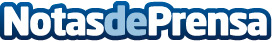 Villa Katalina by Intur abre sus puertas en Donostia – San SebastiánHoteles Intur continua proceso de expansión con su segundo hotel en la ciudad. El nuevo establecimiento se encuentra ubicado en pleno casco histórico, junto a la Catedral del Buen Pastor, muy próximo a Villa Victoria by Intur inaugurado en 2018. El hotel dispone además del restaurante Rúa 887, a través de un acuerdo con el restaurador Antonio Belotti para ofrecer una experiencia gastronómica única para clientes y visitantesDatos de contacto:Comunicación Grupo Gimeno964255063Nota de prensa publicada en: https://www.notasdeprensa.es/villa-katalina-by-intur-abre-sus-puertas-en Categorias: Gastronomía Viaje Valencia País Vasco Turismo Restauración http://www.notasdeprensa.es